Natura 2000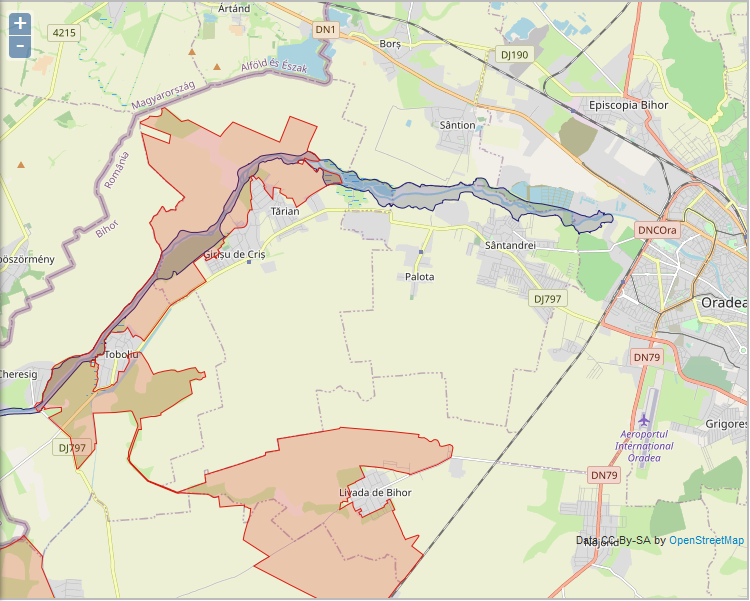 